МІНІСТЕРСТВО ОСВІТИ І НАУКИ УКРАЇНИпр. Перемоги, 10, м.Київ, 01135, тел. (044) 481-32-21, факс (044) 481-47-96
Е - mail: mon@mon.gov.ua, код ЄДРПОУ 38621185Керівникам департаментів (управлінь) освіти і науки обласних, Київської міської державних адміністраційПро умови, правила та рекомендаціїщодо організації освітнього процесуна період карантину 2020Шановні колеги!22 серпня 2020 року Міністерством охорони здоров’я України (далі - МОЗ) спільно з Головним державним санітарним лікарем України була затверджена постанова № 50 «Про затвердження протиепідемічних заходів у закладах освіти на період карантину у зв’язку з поширенням коронавірусної хвороби (COVID-19).Вказані заходи передбачають здійснення освітньої діяльності, організацію освітнього процесу в закладах позашкільної, загальної середньої, професійної (професійно-технічної), фахової передвищої, вищої освіти з урахуванням необхідності забезпечення належних протиепідемічних заходів, спрямованих на запобігання ускладнення епідемічної ситуації внаслідок пощирення коронавірусної хвороби (COVID-19).Затверджені вимоги стосуються:особливостей дотримання маскового та температурного режиму в закладах освіти;особливостей пересування в закладах освіти здобувачами освіти та іншими учасниками освітнього процесу;обов’язковості контролю за самопочуттям здобувачів освіти з боку адміністрації та педагогічних працівників закладів освіти;обов’язковості та частоти проведення дезінфекційних та інших санітарних заходів;МІНІСТЕРСТВО ОСВІТИ І НАУКИ УКРАЇНИ№1/9-492 від 31.08.2020особливостей харчування в закладах освіти під час карантинних обмежень;обов’язковості самоізоляції в разі підтвердження коронавірусної хвороби (COVID-19) у одного із здобувачів освіти.Задля зручності застосування вищевказаних вимог і донесення цієї інформації в доступній формі для всіх учасників освітнього процесу, пропонуємо для ознайомлення, поширення та використання в усіх закладах освіти розроблену МОЗ презентацію щодо умов, правил і рекомендацій організації освітнього процесу на період карантину в 2020 році. Принагідно рекомендуємо розмістити її на офіційних веб-сайтах місцевих органів управління освітою, закладів освіти.Додаток: презентація МОЗ щодо умов, правил і рекомендацій організації освітнього процесу на період карантину в 2020 році.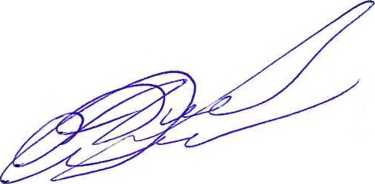 Швадчак Р. 287-89-14